Начните четверть с интересного мероприятия!УУЧИТЕЛЮadmin@vedki.com31 мар в 13:26Вам:more-super@yandex.ru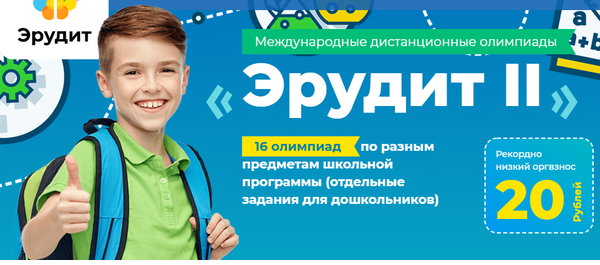 